In this issue:Announcements and ResourcesResearch Funding Opportunities The Office of Research Services (ORS) team is working diligently to maintain full services remotely to the entire research community. For regular updates on the impact of the COVID-19 pandemic on the University’s research operations, grant agency deadlines, considerations for active research projects, and funding opportunities for COVID-19 research, please refer to the Vice-President, Research and Innovation’s COVID-19 Updates website. Reminder: Due to the recent university budget reductions, ORS is continuing to operate with a reduced staff complement in August 2020. If you are interested in applying for funding, please notify research@ontariotechu.ca  as soon as possible and available ORS staff will respond as time permits.  Services:  Administrative Review: During July and August, Grants Officers will provide administrative review of new grant applications only, to ensure completeness with agency guidelines and assist with institutional signatures. We advised that researchers engage the ORS as early as possible in planning to submit any grant applications. Internal Approvals: To ensure internal approvals, including required institutional signatures, can be provided in time, we now require faculty members to provide grant applications and the completed Research Grant/Contract Authorization (RGA) Form a minimum of five business days before the agency deadline.  Comprehensive grant reviews will resume after September 1. If you would like a comprehensive review of your proposal, please submit it to the appropriate Grants Officer one month in advance of the agency deadline, or according to the internal deadlines noted below. Please note: Opportunities with a page number have extra information within the Word documentGeneral Research Funding Opportunities Sent on behalf of Les Jacobs, Vice-President Research & InnovationOnline Research Promotion Tool: NavigatorResearch Facilities Navigator is an online directory of research labs open to collaborating with business, academia and government.https://navigator.innovation.ca/Originally launched in 2013 and only available to research labs funded by CFI, Research Facilities Navigator is now open to all University labs to participate. There is no fee or funding requirements.Globally, Navigator represents over 650 research facilities from 100 post-secondary, health care and government institutions across Canada, and averages 2000 unique visits (2400 visits) per month. Approximate 1/3 of its traffic is from international sources.  Navigator is growing directory of institutions open to collaborations with industry, external research partners and other organizations, and to exploring new ways of contributing to Canada’s innovation landscape. The more information that’s available on a profile the more time users are likely to spend on that page, so researchers are encouraged to include high-quality photos (if possible), links to additional information about their facility and social media profiles (if relevant). Please see the attached brochure.Ontario Tech researchers submit profiles of their labs by filling out a research facility intake form found here: https://navigator.innovation.ca/en/addchange-profile. Ontario Tech’s profile for Chris Collins’ vialab is now live on the CFI Research Facilities Navigator at this link: https://navigator.innovation.ca/en/facility/ontario-tech-university/visualization-information-analysis-lab-vialab Currently in translation are profiles for ACE and Carolyn McGregor’s Health Informatics Lab.I encourage all researchers to develop a brief profile of your lab or research group, unit, centre or institute for the Navigator page.For more information and for the General Contact section of the Navigator form:Vivianne SharpeExecutive Assistant to the Vice-President Research & Innovationvivianne.sharpe@ontariotechu.ca905-721-8668 ext 5420Please give photo credit for all photos taken by Communications & Marketing to “Ontario Tech University”.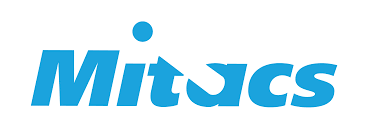 Mitacs Program Offerings – Municipalities, Undergraduates, Business RecoveryMitacs just has received the green light for projects in partnership with municipalities. This means that municipalities can leverage funds through the Mitacs partnerships programs (Accelerate and Elevate) for research projects in partnership with Canadian post-secondary academic institutions.Applications are accepted until January 29th, 2021.Research interns on these applications may be TBD at the time of submission, but must be named and approved by April 1st, 2021 at the very latest.Mitacs will be accepting Accelerate applications involving undergraduate students from Canadian universities (college students were already eligible).Mitacs will accept applications with named undergraduate students until January 29th, 2021.Projects must be fully approved by March 31st, 2021.In partnership with participating Canadian post-secondary institutions, Mitacs is launching a new initiative to support Canadian businesses and not-for-profit organizations. Companies and NFPs will receive the support of undergraduate and graduate students to undertake a four-month project to help the company with its business operations as the economic recovery begins.In a business environment disrupted by the COVID-19 pandemic, Canadian businesses are being challenged as never before. Where will growth come from? Do you have all the resources needed? Do you need different ones? What about funding? What’s the competition doing? How do we respond to changing consumer or client demands?Mitacs has you covered.You get the knowledge and expertise from outstanding students in such fields as finance, marketing, social sciences and more, while students gain 
real-world experience.$10K for a four-month project: your organization’s contribution can be as low as $2,500Apply any time for multiple projects (only one intern per project)Open to all businesses and not-for-profit organizationsFacing new challenges as your business recovery begins? No matter the area, students can help!If you are interested in applying, please contact your Grants Officer or George Conidis (gconidis@mitacs.ca) 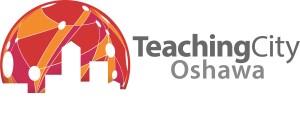 TeachingCity Oshawa – Call for Proposals We are committed to the continued growth of the TeachingCity Oshawa initiative. About TeachingCityTeachingCity brings together the City of Oshawa and its education and research partners – the Canadian Urban Institute, Durham College, Ontario Tech University, Trent University Durham Greater Toronto Area, and the University of Toronto’s Faculty of Applied Science & Engineering. The partners address Oshawa’s urban issues through innovation, collaboration, applied research and shared experiential learning opportunities with the aim to position Oshawa as a local, national and global community of urban research and learning.Areas of interest supported under this initiative fall under three main categories: social, technological and environmental. Including, but not limited to:Social - Poverty reduction and Equity, Unsheltered Residents & Issues of Mental Health/Addiction/Substance Abuse, Increasing Diversity of the City. Technological - Smart City applications/solutions, Open Data and Data Management, Utilization of artificial intelligence and technology to increase efficiency, transparency and connection to the community. Environmental -  Climate change mitigation & adaption, Invasive Species, Water and Air Quality Project funding may range from: $5000- 24K in support of student training If you would like to learn more or explore research/ experiential learning opportunities please contact: Aisha.greene@ontariotehu.ca or graham.sue@ontariotechu.caUpdate on NSERC Alliance GrantsEquity, Diversity and Inclusion in the Research EnterpriseEvidence has shown Equity, Diversity and Inclusion (EDI) strengthen the quality, social relevance and impact of research. Sound EDI practices increase access to the largest pool of qualified potential participants, enhance the integrity of a program’s application and selection processes, strengthen the research outputs, and increase the overall excellence of research. Ontario Tech is committed to transforming our institutional culture and embedding EDI principles in every area of practice: in research, teaching and administration. The Office of Research Services is working with units from across the university to ready our institution for joining the Dimensions: Equity, Diversity and Inclusion Canada program, and we are committed to informing the Ontario Tech research community of changes in funding policy and guidelines as related to EDI principles. As a starting point, please review the relevant resources below and feel free to contact your faculty’s grants officer with any questions or concerns.Tri-Council open letter to the research community: Self-Identification Data Collection in Support of Equity, Diversity and Inclusion - http://www.science.gc.ca/eic/site/063.nsf/eng/h_97616.htmlTri-council New Frontiers in Research Fund: Best Practices in Equity, Diversity and Inclusion in Research: Guide for Applicants: https://www.sshrc-crsh.gc.ca/funding-financement/nfrf-fnfr/edi-eng.aspxNSERC Framework on Equity, Diversity and Inclusion http://www.nserc-crsng.gc.ca/NSERC-CRSNG/EDI-EDI/framework_cadre-de-reference_eng.asp Guide for Applicants: Considering equity, diversity and inclusion in your application http://www.nserc-crsng.gc.ca/_doc/EDI/Guide_for_Applicants_EN.pdfCIHR Gender Equity Framework http://www.cihr-irsc.gc.ca/e/50238.html Tools for Researchers: How to integrate sex and gender into research http://www.cihr-irsc.gc.ca/e/50836.html CRCEquity, Diversity and Inclusion: A Best Practices Guide for Recruitment, Hiring and Retention http://www.chairs-chaires.gc.ca/program-programme/equity-equite/best_practices-pratiques_examplaires-eng.aspxUnconscious bias training module: http://www.chairs-chaires.gc.ca/program-programme/equity-equite/bias/module-eng.aspx?pedisable=false Ontario Tech’s CRC Equity, Diversity and Inclusion Awareness Strategy and Action Plan https://research.ontariotechu.ca/faculty/uoit-crc-equity,-diversity-and-inclusion-awareness-strategy-and-action-plan-.phpOntario Tech is an Employer Partner with the Canadian Centre for Diversity and Inclusion (CCDI) which provides us with a number of benefits that will support us on our diversity journey. Key resources available include: CCDI Monthly Newsletter – “Diversity Ink”. CCDI’s monthly newsletter provides information about CCDI events and research, and other pertinent news from the Canadian Diversity and Inclusion realm. Click here and provide your contact information under “Sign Up for Our Mailing List”. Also, you can view past editions of their Diversity Ink newsletter here.CCDI Knowledge Repository. As part of the “Members Only” portal on their website, CCDI launched an e-library with over 1,000 documents containing Canadian-specific and international diversity and inclusion research, reports, toolkits and news, which are indexed and searchable by multiple parameters (e.g. by keyword, by topic, etc.). This e-library is an evergreen resource and new content is continually being added. If you would like access the Knowledge Repository, please send an e-mail to kr@ccdi.ca with the subject line “Knowledge Repository Access” – include your first name, last name and work e-mail address. You will receive your log-in information shortly thereafter.CCDI Monthly Webinars. CCDI offers educational webinars four to eight times per month in both official languages which are free for all of our employees. Click here to see a list of topics and dates. Previously recorded webinars can be accessed via the Knowledge RepositoryCCDI In-Person Events. CCDI hosts best-practice forums and Community of Practice events in 18 cities across Canada twice per year. Check this page regularly to see when new dates have been added.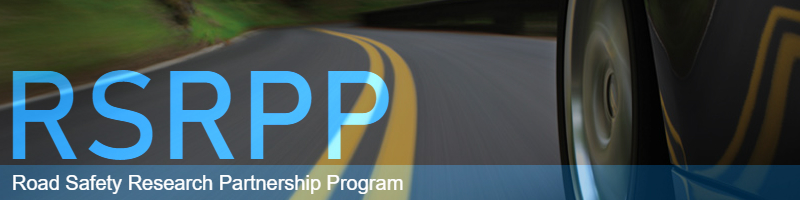 MTO Road Safety Research Partnership Program The Ontario Ministry of Transportation (MTO) is pleased to announce the call for proposals as part of the 2020-2021 Road Safety Research Partnership Program (RSRPP). This program funds researchers in the broader public sector to conduct cutting-edge, road safety research that supports Ontario’s efforts to improve road safety.For the 2020-2021 competition, proposals must involve one of the following four key priority areas: The MTO will be funding up to 3 projects out of a combined pool of $150,000 per year. Projects may span a period of up to 6 months or 18 months, depending on the priority area addressed (please see the Proposal Guidelines). All relevant documents for this funding opportunity are attached, including additional information on the priority areas and detailed instructions on the application process. We are now accepting submissions and invite you to apply. The deadline for the submission of proposals is September 17, 2020, 11:59 pm Eastern Standard Time.We encourage you to distribute this email and its contents to all of your eligible colleagues for consideration. Please direct applications and inquiries to 30T30T30TUUURoadSafetyResearch.PartnershipProgram@ontario.caUUU30T30T30T.For Guidelines and Application Form, please contact research@ontariotechu.caMitacs, AccelerateInternal ORS Deadline: a minimum of 3 days prior to submission *
External Sponsor Deadline: Continuous Intake*A hard copy of the complete application package and a Research Grant/Contract Authorization (RGA) Form with all required signatures must be submitted to the ORS contact by the internal deadline.Description: Through Mitacs-Accelerate, graduate students and postdoctoral fellows from over 50 universities apply their specialized expertise to business-related research challenges. Armed with the very latest tools, techniques, and innovations, the intern (a graduate student or postdoctoral fellow) brings a new perspective to a problem faced by an industry partner.Interns spend approximately half of the time on-site with the industry partner; the remainder is spent at the university advancing the research under the guidance of a faculty supervisor.Open to all disciplines and all industry sectors, projects can span a wide range of areas, including: manufacturing, technical innovation, business processes, IT, social sciences, design, and more.Eligibility:  The intern must be a graduate student or post-doctoral fellow enrolled at a Canadian university.  Eligible PDF’s must (1) have completed all requirements of his/her first doctoral degree no more than five years before the application submission date; and (2) be officially accepted for post-doctoral studies at a Canadian university.  Effective January 2015, Accelerate is open to both for-profit businesses and not-for-profit (NFP) organizations, such as industry associations, charitable organizations, and economic development organizations. All projects in collaboration with an NFP partner must demonstrate an economic or productivity orientation.  Examples include creating new jobs, reducing costs of goods or services, or increasing productivity in a process or industry. Eligibility of applications involving Not For Profit organizations should be discussed with Mitacs in advance of submission.Organizations which are not eligible to be partners include:Funding agenciesUniversity-based research centresForeign companies
Value: Each 4-month internship project receives $15,000 in direct funding, with the partner organization and Mitacs each providing $7,500. The $15,000 will be provided to the intern’s academic supervisor as a research grant. It is required that the intern receive a stipend of a minimum of $10,000 of the total grant per 4-month internship. Any funds over and above the intern stipend will be used to support research related to the internship.Details: http://www.mitacs.ca/accelerate/program-guide Honda Canada Foundation – GrantsInternal ORS Deadline: a minimum of 3 days prior to submission*
External Sponsor Deadline: Continuous Intake*A hard copy of the complete application package and a Research Grant/Contract Authorization (RGA) Form with all required signatures must be submitted to the ORS contact by the internal deadline.Description:  The Honda Canada Foundation's mission is to enhance the social well-being of Canadian communities through responsible investment in organizations that share our vision and values and focus on youth in our communities.The Foundation is proud to be involved with charitable purposes that reflect the basic tenets, beliefs and philosophies of the Honda companies. These charities are:Imaginative / creativeYouthfulForward thinkingScientificHumanisticInnovativeAt the heart of its charitable focus, the Honda Canada Foundation values: education, environment, and engineering. The Foundation uses these three areas as guiding principles in its charitable focus on the belief that a healthy understanding of each area will help both individuals and communities flourish.Education:  Takes many forms. Ideas that teach and then drive the desire for more knowledge are valuable.Environment:   Includes both the natural environment and the human environment. We attach great importance to having a positive influence on our country and community from an environmental perspective. Engineering:   Focuses on helping communities thrive in the future. We embrace the sciences and research as areas that help us understand our world and ourselves.Eligibility: The Honda Canada Foundation will make grants to charitable groups with CRA status such as:Educational institutions (primary, secondary, college, university)Charitable non-profit organizationsScientific and educational charitable non-profit groupsEducation-research organizationsOther, tax exempt, national institutions in the fields of education, environment, and engineering Value:  Not specifiedDetails:  Application Process ; Application Instructions*
More on EU Funding*Here are some resources that might be helpful to Canadian researchers and research administrators who are interested in European funding:Guide for Canadians on H2020: http://www.era-can.net/wp-content/uploads/2015/04/GuideH2020_EN_WEB.pdfGuide for Canadians on multilateral programmes: http://www.era-can.net/wp-content/uploads/2016/05/D5.5-Multilateral-Guide_EN.pdfGuide for Europeans on Canadian programmes: http://www.era-can.net/wp-content/uploads/2014/10/Eracan_Guide-sci_tech_innovation_EN.pdfNew webinars are shown below. Please see more and register at: https://cara-acaar.ca/eventsPublic Health Agency of Canada, Multi-sectoral Partnerships to Promote Healthy Living and Prevent Chronic DiseaseInternal ORS Deadline: a minimum of 3 days prior to submission *
External Sponsor Deadline: Continuous Intake*A hard copy of the complete application package and a Research Grant/Contract Authorization (RGA) Form with all required signatures must be submitted to the ORS contact by the internal deadline.Description:  The Public Health Agency of Canada (Agency) is pleased to invite eligible organizations to submit a “Letter of Intent” (LOI) to advance innovative, multi-sectoral approaches to promote healthy living and prevent chronic disease.  Multi-sectoral approaches involving all segments of society - communities, academia, the charitable and not-for-profit sector and the private sector - are required to address complex social issues such as childhood obesity and the prevention of chronic diseases. The Integrated Strategy on Healthy Living and Chronic Disease (ISHLCD) provides a framework for the federal government to promote the health of Canadians and reduce the impact of chronic disease in Canada. The funding programs under the ISHLCD include the Healthy Living Fund, the Canadian Diabetes Strategy, the Cancer Community-Based Program and the Cardiovascular Disease program.Projects to be funded under the ISHLCD must include a focus on at least one of the following:addressing healthy living and healthy weights through a primary prevention initiativeaddressing common risk factors (i.e. unhealthy diet, physical inactivity, tobacco use) applicable to a number of the aforementioned chronic diseasesAs part of the Government of Canada's five-year renewal of the Federal Tobacco Control Strategy (FTCS) through Budget 2012, interventions under this program stream will target tobacco as a common risk factor for chronic diseases as reinforced in the 2011 United Nations Declaration on Non-Communicable Diseases. The Agency's tobacco investments ensure alignment with broader chronic disease prevention priorities, such as the stakeholder-led National Lung Health Framework.Projects to be funded under the FTCS must include a focus on at least one of the following:building the capacity of tobacco cessation intervenersreinforcing tobacco prevention and cessation in the workplaceaddressing the elevated risks of urban First Nations people living off-reserve, and Métis people and Inuit people living outside of their traditional communitiesEligibility:   Canadian not-for-profit voluntary organizations and corporations; for-profit organizations; unincorporated groups, societies and coalitions; provincial, territorial, regional, and municipal governments and agencies; organizations and institutions supported by provincial and territorial governments (regional health authorities, schools, post-secondary institutions, etc.); individuals deemed capable of conducting population health activities; and non-Canadian recipients may be considered on an exceptional basis; Aboriginal organizationsValue: The value of your Agency funding request must be a minimum of $100,000 per year over a minimum of a two-year period. Requests that reflect less than $100,000/year, or are under two years in duration, will not be considered.  The maximum value of your Agency funding request cannot exceed $5 million per project. The funding duration must be between 24 months (2 years) and 60 months (5 years).  A matched funding ratio of 1:1 is required for funding under the ISHLCD. A minimum of 1:3 matched funding is required for projects funded under the FTCS. Final determination of the matched funding ratio for any particular project rests with the Public Health Agency of Canada.Details:|  Submitting at Letter of Intent  | Project Assessment  | Official LanguagesRequirement | FAQThe National Geographic Society, Committee for Research and Exploration Grant ApplicationInternal ORS Deadline: a minimum of 3 days prior to submission*
External Sponsor Deadline: Quarterly Deadlines NGS CRE asks that you submit 10 months before project start date*A hard copy of the complete application package and a Research Grant/Contract Authorization (RGA) Form with all required signatures must be submitted to the ORS contact by the internal deadline.Description:  Applications are generally limited to the following disciplines: anthropology, archaeology, astronomy, biology, botany, geography, geology, oceanography, paleontology, and zoology.In addition the committee is emphasizing multidisciplinary projects that address environmental issues (e.g., loss of biodiversity and habitat, effects of human-population pressures).Eligibility: Applicants are expected to have advanced degrees (Ph.D. or equivalent) and be associated with an educational organization or institution. Independent researchers or those pursuing a Ph.D.-level degree may apply, but awards to non-Ph.D. applicants are rare. As a general rule, all applicants are expected to have published a minimum of three articles in peer-reviewed scientific journals.   Funding is not restricted to United States citizens. Researchers planning work in foreign countries should include at least one local collaborator as part of their research teams. The committee will not consider applications seeking support solely for laboratory work or archival research. While grants are awarded on the basis of scientific merit and exist independent of the Society's other divisions, grant recipients are expected to provide the Society with rights of first refusal for popular publication of their findings.Value:  While grant amounts vary greatly, most range from U.S. $10,000 to $30,000. There is no set quantity of grants awarded, but budget constraints keep the number to approximately 250 per year.  Grants funded by the committee are generally for one year's work in the field and laboratory.  Committee grants tend to act as seed money and are given for one year's research.  Sometimes, but rarely, the committee will fund a maximum of two years of research. National Geographic Society grants may not be used for indirect costs, overhead, and other expenses not directly related to the project. Fringe benefits are also excluded, as are salaries.  Funds may not be used for travel to scientific/professional meetings or conferences, legal actions, land acquisition, endowments, construction of permanent field stations, or publishing research results.Details: https://www.nationalgeographic.org/funding-opportunities/grants/what-we-fund/FESNS, FEASLisa KozyczE-mail: lisa.kozycz@ontariotechu.caFHSC, FSCIRaluca DubrowskiE-mail: raluca.dubrowski@ontariotechu.caFBIT, FED, FSSHEwa StewartE-mail: ewa.stewart@ontariotechu.caAnnouncements and ResourcesDateLinkTri-Agency COVID-19 Information and Updates NSERCSSHRCCIHRResearch Facilities Navigator – Online Research Promotion Tool1Mitacs New Program Offerings – Municipalities, Undergraduates, Business Recovery 2TeachingCity Oshawa – Call for Proposals 3Update on NSERC Alliance Grant Program: New application resources now available!4  Tri-Agency Response to the CCV Open Letter https://cihr-irsc.gc.ca/e/51795.html Tri-Agency Grants Management Solution (TGMS) Initiative Surveyhttps://www.ic.gc.ca/eic/site/063.nsf/eng/97926.htmlTri-Agency Research Data Management Policy – Public Consultation Summaryhttp://science.gc.ca/eic/site/063.nsf/eng/h_97905.html Resources: Equity, Diversity and Inclusion in the Research EnterpriseSee link for more informationNew Frontiers in Research Fund Best Practices in Equity, Diversity and Inclusion in Research Guide5 CIHR Funding Opportunity DatabaseResearchNethttp://bit.ly/2VJ7Djv Agency – ProgramLOI/NOI/RegORS DeadlineLOI/NOI/ Reg Agency DeadlineFull ORS DeadlineFull Agency DeadlineCIHR, Team Grant: Personalized Health03-Oct-1908-Oct-1929-Jun-2002-Jul-20Weston Brain Institute, Rapid Response: Canada 2020; Transformational Research: Canada 2020 (Parkinson’s & Related Diseases)1-Jun-2004-Jun-20@2:00pm8-Oct-2013-Oct-20@2:00pmCIHR, Operating Grant: ECIs in Maternal, Reproductive, Child & Youth Health (2020)02-Jul-2019-Aug-2024-Aug-20NSERC, Plastics Science for a Cleaner Future06-Jul-2008-Jul-2028-Sep-2001-Oct-20CIHR, Catalyst Grant: Cannabis and Mental Health29-Jun-2002-Jul-2028-Jul-2031-Jul-20NSERC, Discovery Grant 04-Aug-20Full review:TBDAdmin review:27-Oct-2001-Nov-20CIHR, Team Grant: Food Security and Climate Change in the Canadian North31-Jul-2005-Aug-20TBD20-May-21CIHR, Operating Grant: Active and Assisted Living Program: Healthy Aging with the Support of Digital Solutions19-Aug-2024-Aug-20Heart and Stroke Foundation – Grants-in-Aid Program24-Aug-2027-Aug-20MERCK: Research grant for pandemic preparedness25-Aug-2031-Aug-20SSHRC – Knowledge Synthesis Grants: Skills and Work in the Digital Economy SSHRC – Knowledge Synthesis Grants: Skills and Work in the Digital Economy SSHRC – Knowledge Synthesis Grants: Skills and Work in the Digital Economy 31-Aug-303-Sep-20NSERC Promo Science*There is an organizational quota for this program (only one application may be submitted per Faculty/Department. Please notify ORS by August 28, 2020 if you are interested in applying.*NSERC Promo Science*There is an organizational quota for this program (only one application may be submitted per Faculty/Department. Please notify ORS by August 28, 2020 if you are interested in applying.*NSERC Promo Science*There is an organizational quota for this program (only one application may be submitted per Faculty/Department. Please notify ORS by August 28, 2020 if you are interested in applying.*9-Sep-2015-Sep-20NewCIHR – Team Grant: More Years Better Lives (MYBL) 20209-Sep-2015-Sep-20SSHRC Partnerships Engage GrantIncluding COVID-19 Special Initiative9-Sep-2015-Sep-20Sony Research Award Program9-Sep-2015-Sep-20Ontario Ministry of the Solicitor General Safer and Vital Communities Grant10-Sep-2016-Sep-20Ontario Ministry of Transportation 2020-21 Road Safety Research Partnership Program11-Sep-2017-Sep-20SSHRC Insight Grant Full review:8-Sep-20Admin review:28-Sep-2001-Oct-20NewWSIB – 2021 Grants ProgramIncluding COVID-19 Priority Areas:COVID-19 is changing how we workCOVID-19 is changing how we approach health and safetyCOVID-19 is changing how we support return-to-work and recovery 05-Oct-2009-Oct-20CIHR, Project Grant16-Sep-20Full review:TBDAdmin review:8-Oct-2014-Oct-20NSERC, Research Tools and InstrumentsFull review:5-Oct-20Admin review:20-Oct-2026-Oct-20SSHRC- Connection GrantIncluding Research Data Management Capacity Building Initiative 27-Oct-2001-Nov-20NewThe Spencer Foundation – Research Grants on Education: Small28-Oct-2003-Nov-20New Frontiers in Research Fund (NFRF), 2020 Horizon Global Platform Competition (NFRF International Stream)*Please notify your Grants Officer as soon as possible if you are planning on applyingVarious deadlinesCanadian Space AgencyVarious deadlinesDND Innovation for Defence Excellence and Security (IDEaS) Program Various deadlinesNSERC Alliance GrantsNo DeadlineGovernment of Canada – CanExport Innovation Funding No Deadline OCE, Voucher for Innovation and Productivity (VIP)No DeadlineOCE, TalentEdge Internship ProgramOpen for applications under the following streams:Next Generation Network Program (NGNP) Autonomous Vehicle Innovation Network (AVIN)ENCQOR 5GNo DeadlineOCE, TalentEdge Fellowship ProgramOpen for applications under the following streams:Autonomous Vehicle Innovation Network (AVIN)No DeadlineOCE, ENCQOR 5G Academic Technology Development ProgramVariousVariousAVIN, AV Research and Development Partnership Fund – Stream 1No DeadlineMitacs, Globalink Research Award *With $2,000 co-funding from the supervisorApply 16 weeks before departureNo Deadline Mitacs, AccelerateNo DeadlineMitacs, Accelerate FellowshipNo DeadlineMitacs, Entrepreneur International ProgramNo Deadline Gates Foundation Grand Challenges Explorations VariousVariousRoyal Bank of Canada, Youth Mental Health ProjectNo DeadlineHonda Canada Foundation, GrantsNo DeadlineIC-IMPACTS Centres of Excellence, Call for Collaborative Research Proposals Between Canada and India – Innovative Technology Demonstration Projects No DeadlineInstitute for Catastrophic Loss Reduction, Quick Response ProgramNo DeadlinePublic Health Agency of Canada, Multi-sectoral Partnerships to Promote Healthy Living and Prevent Chronic DiseaseNo DeadlineThe National Geographic Society, Committee for Research and Exploration Grant ApplicationCurrent topics include:AI for Earth InnovationEquity and the Natural WorldEnduring Impacts: Archaeology of SustainabilityQuarterly deadlinesMax Bell Foundation No DeadlineSOSCIP- Collaborative ProjectsNo DeadlineFESNS, FEASLisa KozyczE-mail: lisa.kozycz@ontariotechu.caFHSC, FSCIRaluca DubrowskiE-mail: raluca.dubrowski@ontariotechu.caFBIT, FED, FSSHEwa StewartE-mail: ewa.stewart@ontariotechu.ca1Driver Training & TestingDigital TechnologiesCommercial Drivers with Reduced Vision2Emerging Vehicles and Alternative MobilityEmerging Vehicles and Alternative Mobility3Impact of COVID-19 on Road SafetyImpact of COVID-19 on Road Safety4Impaired DrivingImpact of Partial Vehicle AutomationCannabis EdiblesHorizon2020The European Commission opened the first calls for proposals in Horizon 2020, the European Union’s new Framework Programme for Research and Innovation (2014-2020). Researchers can access the calls on the Horizon 2020 Participant Portal. Horizon 2020 is the new EU funding programme for research and innovation running from 2014 to 2020 with a €70 billion budget. The first calls for proposals for Horizon 2020 are envisaged for December 2013. Its simplified rules and submission and grant management tools should facilitate participants’ tasks. For practical guidance, see the H2020 online manual.H2020 supports SMEs with a new instrument that runs throughout various funded research and innovation fields, so it should be easy for SMEs to find opportunities in many calls.  H2020 also aims to enhance EU international research cooperation so there are more opportunities for Third Country participation.  Having built H2020 around the main societal challenges like an ageing population, food security, energy efficiency, the EU attaches high importance to embed socio-economic sciences and humanities into the work programme.  Another important priority of the Commission is to ensure gender is embedded in the design of Horizon 2020 project proposals.Calls are focused on:Excellent Science: including international fellowships and support for research training (Marie Sklodowska-Curie Actions), future and emerging technologies, research infrastructure and ERC grants.Competitive Industries: including support for research on key enabling technologies (ICT, space and nano technologies) and innovation in SMEs.Societal Challenges: including support for multi-disciplinary collaborative research projects addressing major concerns for people around the world including health, food, energy, transport, climate action, inclusive societies and security.Visit the calls website in the Horizon 2020 portal for a list of open calls.Eligibility:   As in the previous Seventh Framework Programme (FP7), Canadians are eligible to participate on a self-funded basis and may request funding from the European Commission if their work is essential to a project’s success. Carleton University is already registered and able to apply for these grants, please contract Heloise Emdon, Carleton International, for assistance.Canadians are well positioned for Horizon 2020. There were more Canadian applicants (1118) and participants (298) in FP7 than in all previous Framework Programmes combined. Their success rate (27 per cent) was well above the norm in Europe and 41 per cent of those in multi-disciplinary collaborative projects received European funding. There are now thirty-seven (37) universities with at least one researcher in a successful Framework Programme project.Funding Available:  These are large programmes with several calls and Canadians should participate in consortia with other counterparts, mainly European.  The first steps to prepare your proposal and apply for EU research funding are spelled out here http://ec.europa.eu/research/participants/portal/desktop/en/funding/index.html. Learn how to find a suitable Call for proposals or project partners and how to submit your proposal.The following guidance services facilitate your participation:H2020 Online Manual: step-by-step online guide through the Portal processes from proposal preparation and submission to reporting on your on-going projectReference documents: library of legal documents, guidance notes, and additional reference material for H2020 and FP7search for already registered organisations and their PICs  - UOIT is registered with the PIC number 985382455  Financial viability self-check tool allows you simulating the financial viability check of your organisationSME participation: dedicated H2020 guidance page for SMEFull details regarding various opportunities Horizon 2020 Participant Portal.  